Maringá, 28/04/2019.A: Consejo de redacción de la revista PodiumNos permitimos presentar para proceso editorial con fines de publicación el artículo LA MOTIVACIÓN EN LA INICIACIÓN DEPORTIVA DE BALONCESTO y declaramos:Que es inédito.Que cada una de las personas que en el mismo constan como autora o autor ha contribuido directamente al contenido intelectual del trabajo, aprueba los contenidos del manuscrito que se somete a proceso editorial y da su conformidad para que su nombre figure en la autoría del mismo.Que este artículo no ha sido publicado previamente, no se encuentra en proceso de revisión en otra revista, ni figura en otro trabajo aceptado para publicación por otra editorial.Autor 1: Suelen Vicente Vieira                                          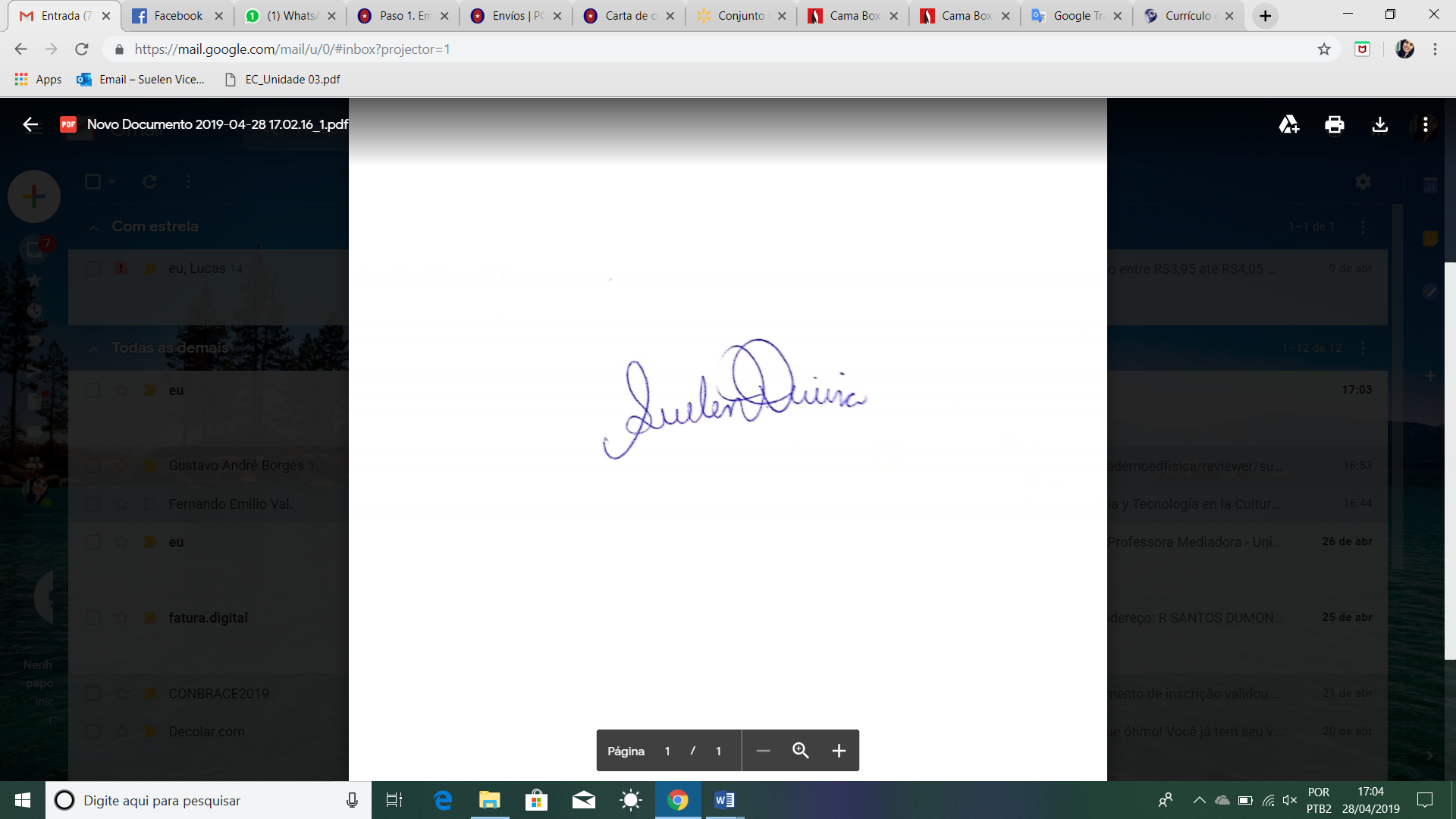 Autor 2: Lucas Jacob Beuttemmuller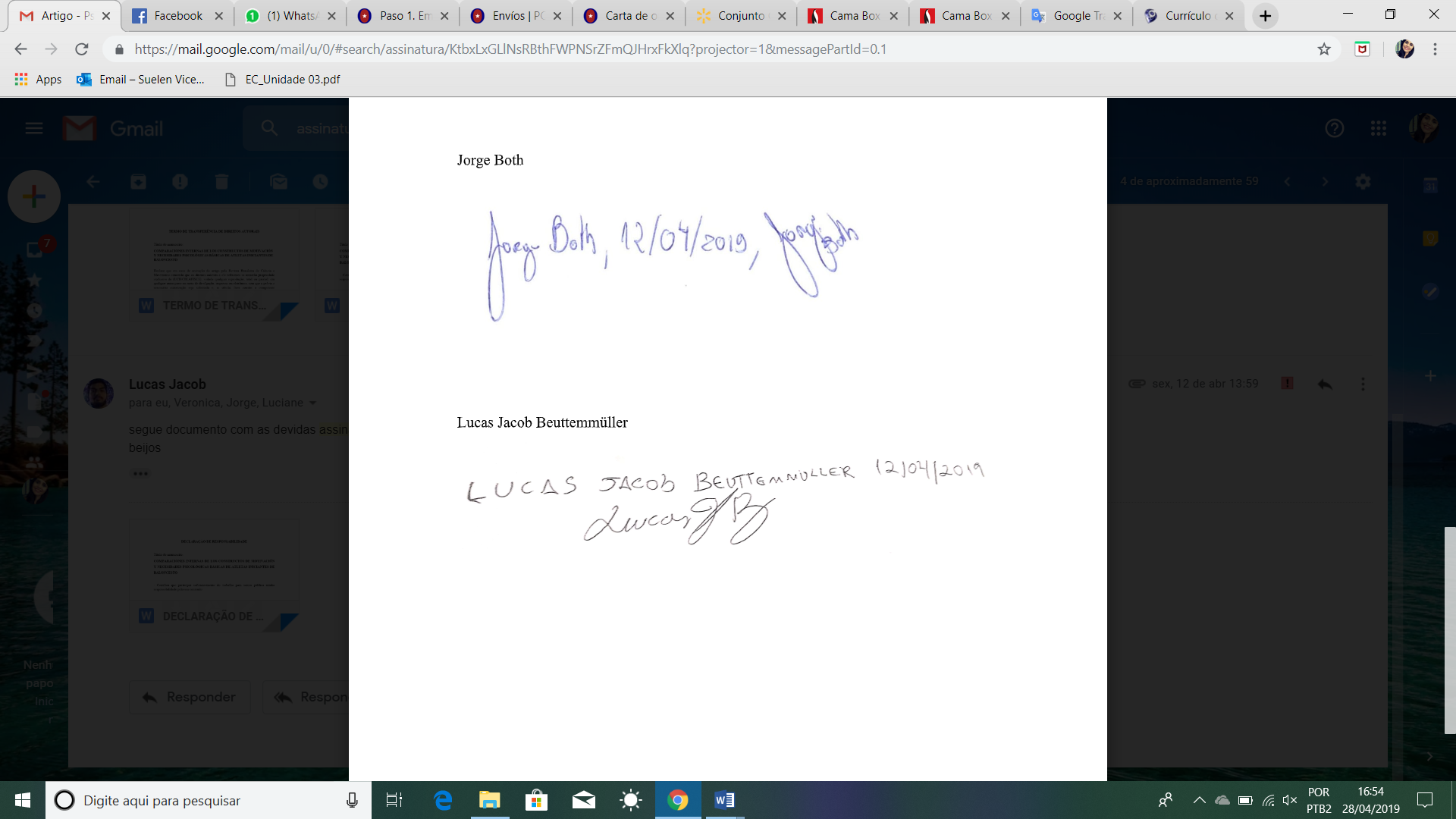 Autor 3: Verónica Gabriela Silva Piovani                         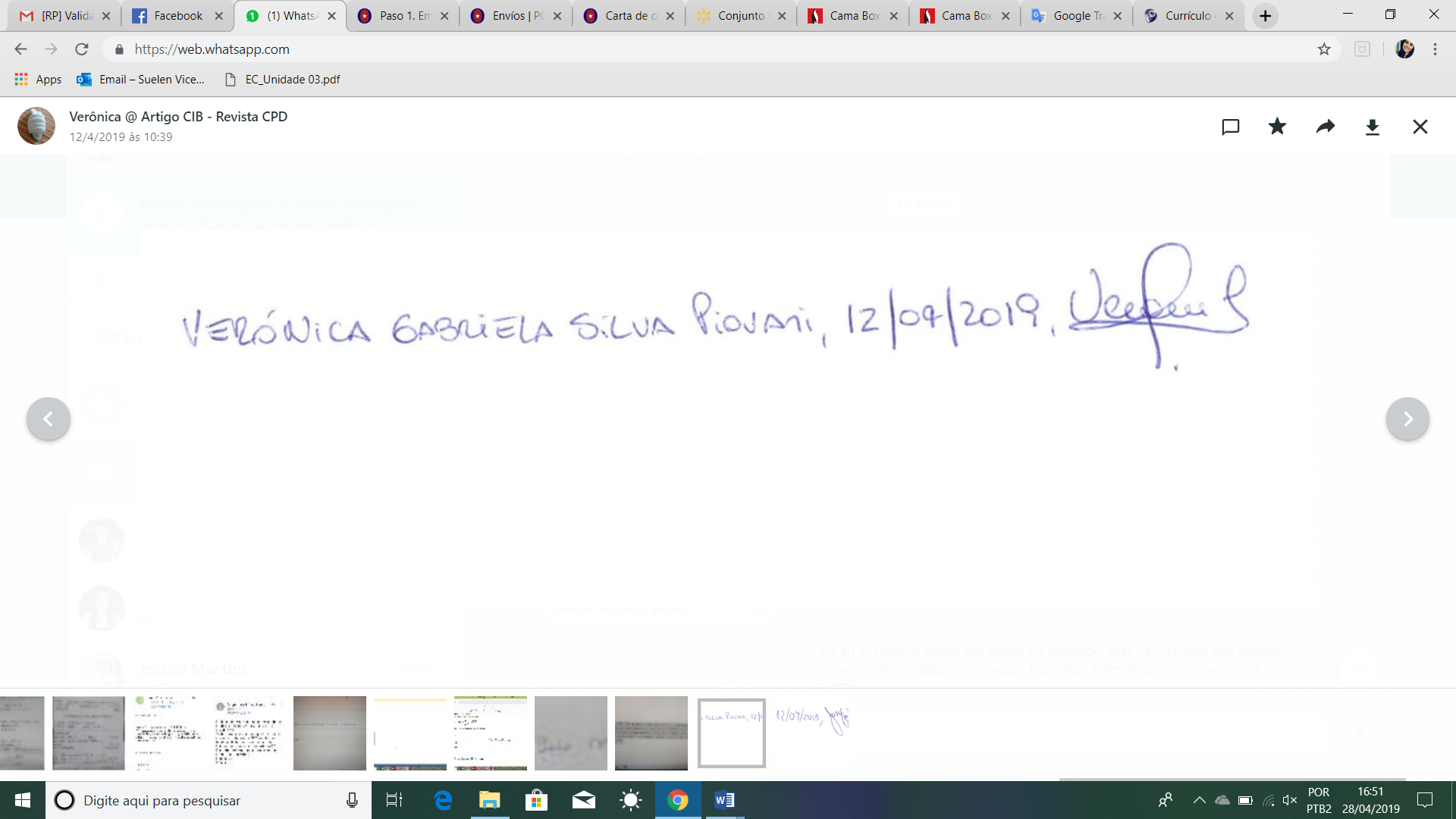 Autor 4: Luciane Cristina Arantes da Costa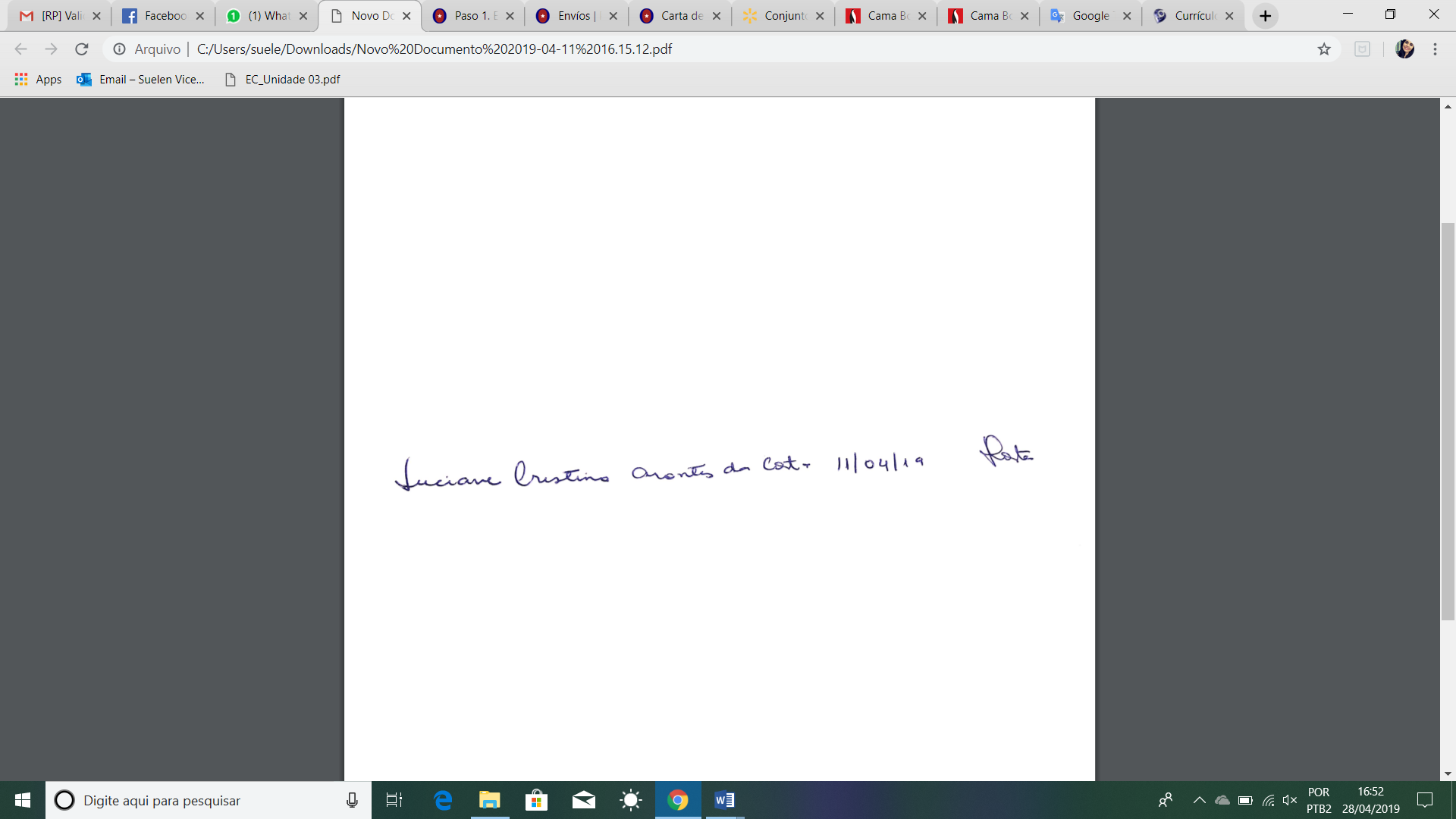 Autor 5: Jorge Both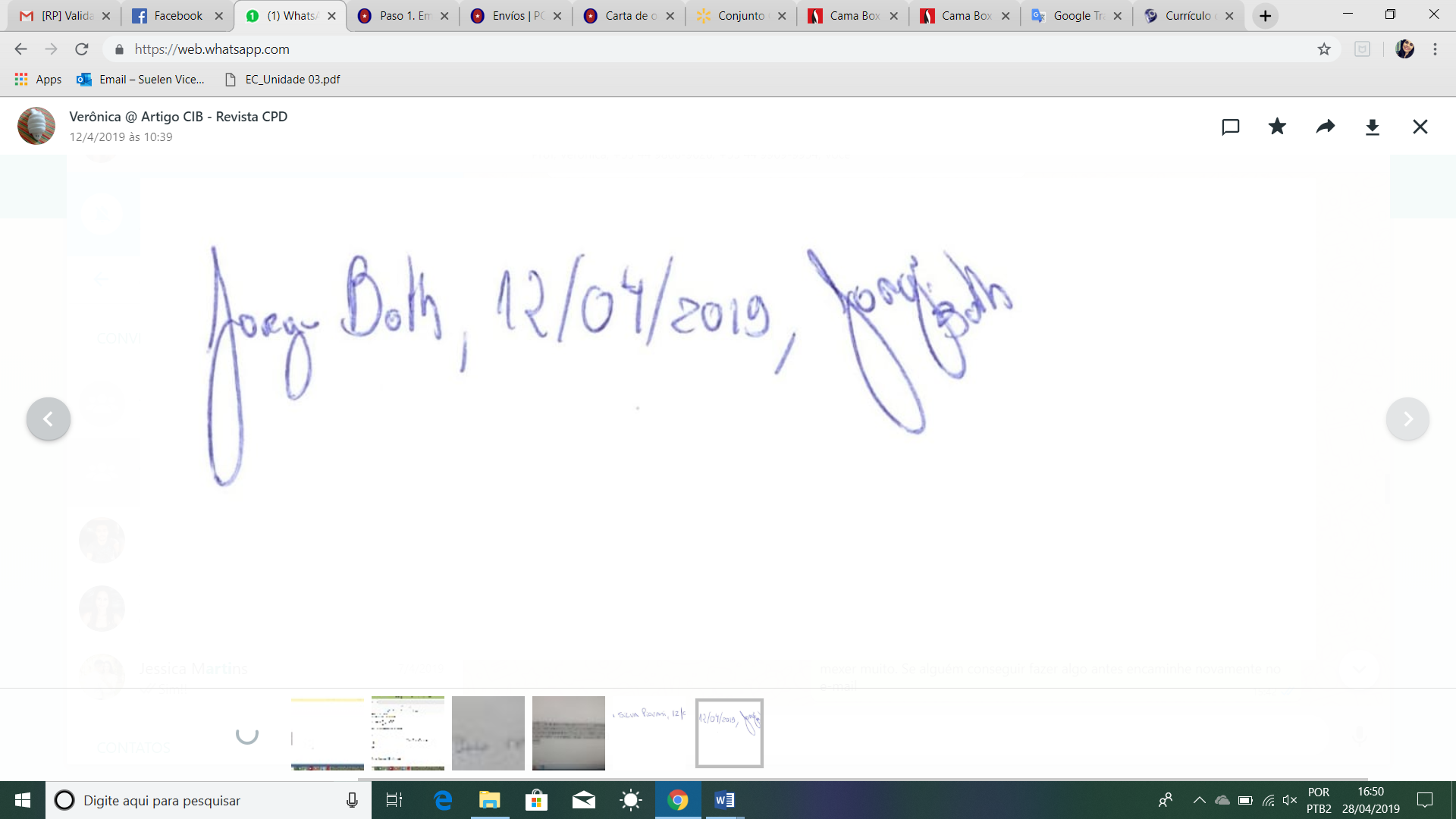 